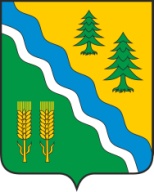 АДМИНИСТРАЦИЯ КРИВОШЕИНСКОГО РАЙОНА ПОСТАНОВЛЕНИЕс. КривошеиноТомской областиОб установлении расходного обязательства муниципального образования Кривошеинский район Томской области на 2024 годВ соответствии с Бюджетным кодексом Российской Федерации, Федеральным законом от 06 октября 2003 года № 131-ФЗ «Об общих принципах организации местного самоуправления в Российской Федерации», постановлением Администрации Томской области от 25.12.2019 № 489а «О правилах формирования, предоставления и распределения субсидий из областного бюджета местным бюджетам в Томской области и порядке определения и установления предельного уровня софинансирования Томской областью (в процентах) объёма расходного обязательства муниципального образования Томской области», постановлением Администрации Томской области от 27.09.2019 № 345а «Об утверждении государственной программы «Развитие молодежной политики, физической культуры и спорта в Томской области», решением Думы Кривошеинского района от 26.12.2023 № 240 "Об утверждении бюджета муниципального образования Кривошеинский район Томской области на 2024 год и на плановый период 2025 и 2026 годов", постановлением Администрации Кривошеинского района от 17.09.2021 № 630 "Об утверждении муниципальной программы «Развитие физической культуры и спорта на территории муниципального образования Кривошеинский район Томской области на 2022-2024 годы» ПОСТАНОВЛЯЮ:1. Установить расходное обязательство муниципального образования Кривошеинский район Томской области на 2024 год для целей обеспечения участия спортивных сборных команд муниципальных районов и городских округов Томской области в официальных региональных спортивных, физкультурных мероприятиях, проводимых на территории Томской области, за исключением спортивных сборных команд муниципального образования «Город Томск», муниципального образования «Городской округ закрытое административно-территориальное образование Северск Томской области», муниципального образования «Томский район», в следующих размерах:Размер субсидии в 2024 году, предоставляемой из областного бюджета бюджету муниципального образования Кривошеинский район Томской области на реализацию соглашения о предоставлении из областного бюджета бюджету муниципального образования Кривошеинский район Томской области субсидии на обеспечение участия спортивных сборных команд муниципальных районов и городских округов Томской области в официальных региональных спортивных, физкультурных мероприятиях, проводимых на территории Томской области, за исключением спортивных сборных команд муниципального образования «Город Томск», муниципального образования «Городской округ – закрытое административно-территориальное образование Северск Томской области», муниципального образования «Томский район» 86 700 (восемьдесят шесть тысяч семьсот) рублей 00 копеек. Объем бюджетных ассигнований, предусмотренных в бюджете муниципального образования Кривошеинский район в 2024 году на софинансирование на указанные цели 5 100 (пять тысяч сто) рублей 00 копеек.2. Настоящее постановление вступает в силу с даты его подписания.3. Настоящее постановление опубликовать в Сборнике нормативных актов Администрации Кривошеинского района и разместить на официальном сайте муниципального образования Кривошеинский район Томской области в информационно-телекоммуникационной сети «Интернет».4. Контроль за исполнением настоящего постановления возложить на заместителя Главы Кривошеинского района по социально - экономическим вопросам. Глава Кривошеинского района							          А. Н. Коломин Шлапаков Александр Васильевич8 (38 251) 2-13-54Департамент по молодежной политике, физической культуре и спорту Томской области; Управление финансов; Экономический отдел; Бухгалтерия; Прокуратура23.01.2024№ 45